LA DANZAREGOLAMENTO TECNICODISCIPLINA:BELLY DANCE FOLK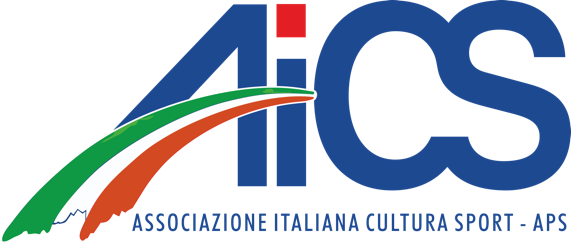 TIPOLOGIE:BELLY DANCE FOLK SOLO: Maschile – FemminileBELLY DANCE FOLK COPPIA: Due (2) ballerini: un (1) Maschio ed una (1) FemminaBELLY DANCE FOLK DUO: Due (2) ballerini dello stesso sesso (due maschi o Due Femmine)BELLY DANCE FOLK PICCOLO GRUPPO: da Tre (3) a Sette (7) BalleriniBELLY DANCE FOLK FORMAZIONE: Da Otto (8) a ventiquattro (24) BalleriniSTORIA DELLA BELLY DANCE FOLKLa Belly Dance Folk è un gruppo di Danze Tradizionali tipiche di un determinato paese o regione; la Belly Dance Folk include i seguenti stili:SAIDI: Lo stile ha origine dal Nord dell’Egitto da una regione chiamata “El Saaid”. La versione maschile si chiama Tahtib ed i ballerini si esibiscono usando un bastone. L’uso della canna ha un background storico poiché gli uomini locali erano soliti portare lunghe canne di bambù che usavano come arma. Anche le donne lo usano spesso, anche se non necessario. Il tradizionale costume maschile Saidi è composto da pantaloni lunghi, una camicia con maniche larghe e girocollo ed una lunga sciarpa legata intorno alla testa del ballerino. Le donne indossano abiti lunghi e stretti con una sciarpa (spesso con monete) legata intorno ai fianchi. Anche la testa delle donne è solitamente coperta. La musica ha un ritmo Saidi molto caratteristico e facilmente riconoscibile. L’orchestra usa strumenti tradizionali come “Rababa” (un tipo di violino contemporaneo), “Mizmar” (una sorta di flauto) e percussioni.KHALEEJI: Danza del Golfo Persico che espone la bellezza dei capelli della ballerina. Il costume consiste in una lunga tunica tradizionale (Abay) ampia e riccamente ricamata. Le maniche massicce sono talvolta usate come cappuccio e velo. Non si usano mai scialli o sciarpe legate ai fianchi della ballerina; le mani possono essere decorate con numerosi braccialetti e i capelli devono essere sciolti.NUBIA: Lo stile è emerso in una città egiziana di Nubia. Esprime le relazioni quotidiane tra uomini e donne locali. È molto vivace, di solito eseguito come un ballo di gruppo. I ballerini eseguono passi come in Halidjs con l'aggiunta di elementi africani. È possibile utilizzare oggetti di scena come tamburin (Doff) o un piatto di legno (Hus). Il costume consiste in un abito lungo di qualsiasi colore che ricorda il sari indiano.SHAABI: “Stile di strada contemporaneo” (City Folk). Questo è uno stile vivace, allegro e giocoso, in cui i ballerini usano gesti diversi per giocare con il pubblico. Il genere può includere elementi di diverse tecniche di danza. Le attuali tendenze dei costumi consentono gonne corte; il costume dovrebbe essere orientale ma allo stesso tempo funky e riflettere lo stile urbano.ALESSANDRIA: Lo stile è allegro e giocoso. La coreografia si basa sui movimenti di una sciarpa che imita una rete da pesca. I testi si riferiscono alla città di Alessandria o al mare. Il costume è composto da un abito di colore chiaro lungo fino al ginocchio con balze e maniche corte. Un ballerino può indossare le tipiche scarpe da ballo latino. La testa della ballerina è ricoperta da un piccolo foulard decorato con motivi floreali. In alcune coreografie il viso del ballerino è coperto dal “burka”.GAVEYZY: Lo stile basato sul temperamento gitano in cui i movimenti dei fianchi giocano un ruolo fondamentale. Una ballerina, usando i suoi occhi, flirta con il pubblico. Il costume tradizionale è composto da un caftano indossato sopra una camicia. Il costume moderno è simile a quello indossato nelle Ballate (Baladi), di qualsiasi colore, più o meno decorato. Molto spesso il ballerino è accompagnato dal suono dei cembali.DABKA: Danza del Libano in cui un ballerino esegue una serie di caratteristici passi veloci e salti. I costumi sono normalmente semplici; le persone sono spesso viste esibirsi in jeans. La testa del ballerino dovrebbe essere coperta; può indossare una sciarpa con un nodo alla fine.BALLADS (Baladi): lo stile con caratteristici movimenti sottili delle mani e forti movimenti dei fianchi, eseguiti a piedi nudi al ritmo del tamburo. Il costume è composto da un abito lungo e leggero bianco con spacchi laterali fino alle ginocchia e sciarpe indossate sia sui fianchi che sulla testa della ballerina.La coreografia dovrebbe essere creata in modo da consentire ai ballerini di presentare la loro tecnica più avanzata.ANNO DI ATTIVITA’L’anno di attività è il periodo in cui vengono svolte tutte le attività di carattere Propedeutico, Formativo, Agonistico/Sportivo, Culturale. L’anno di attività ha inizio dal 1 Settembre dell’anno corrispondente ed ha termine il 31 Agosto dell’anno successivo.Il regolamento Tecnico è improntato su aspetti comunque fondamentali per la disciplina del Settore quali: la definizione tecnica, l’informazione, la comunicazione ed una azione di sensibilizzazione rivolta alle Scuole e Gruppi che operano nell’ambito della Belly Dance, le modalità organizzative e di adesione alle iniziative promosse.TESSERAMENTOIl Tesseramento deve essere effettuato annualmente a partire dall’inizio dell’anno sportivo (1 Settembre).Per aderire a qualsiasi attività promossa da La Danza, il partecipante deve essere in possesso della Tessera di un qualsiasi Ente di Promozione Sportiva Riconosciuto.Il Ballerino, oltre alla Tessera di un qualsiasi Ente di Promozione Sportiva Riconosciuto, deve essere in possesso del Libretto Tecnico “personale”.NORME COMUNILe fasce di età sono considerate per millesimo, riferite all’anno solare (1 Gennaio – 31 Dicembre). Per le gare di Coppa Italia e Ranking List che inizieranno ad Ottobre e termineranno ad Aprile l’età dei ballerini, e quindi la categoria, sarà riferita all’anno successivo e sono così suddivise:MINI: Ballerini dai 6 ai 9 anni (Solo – Duo – Coppia – Picc. Gruppi – Form.)YOUTH: Ballerini dai 10 ai 13 anni (Solo – Duo – Coppia – Picc. Gruppi – Form.)JUNIOR: Ballerini dai 14 ai 16 anni (Solo – Duo – Coppia – Picc. Gruppi – Form.)ADULTI: Ballerini dai 17 ai 34 anni (Solo – Duo – Coppia – Picc. Gruppi – Form.)SENIOR: Ballerini oltre I 34 anni. (Solo – Duo – Coppia – Picc. Gruppi – Form.)Chi non si atterrà alle seguenti regole:Ballerino senza numero di gara;Caduta Sarà penalizzato di 5 Punti.Musica sopra o Sotto I limiti di tempo;Non presentarsi nello stage dopo la terza chiamata              Sarà penalizzato di 10 punti.La coreografia può essere composta da non più di una (1) tecnica/genere descritto sopra nel paragrafo "Storia della Belly Dance Folk";Il voto complessivo assegnato dai Giudici è calcolato come somma dei voti per ogni parametro. I parametri, in ordine di importanza, sono i seguenti:SOLO:Tecnica: Tecnica di esecuzione dello stile (o stili) scelti, esecuzione delle figure e movimenti tecnici (Impostazione, eleganza, portamento, velocità di esecuzione, equilibrio).Coreografia: Distribuzione delle figure e movimenti nel contesto del balletto, Costumi, Originalità della Musica.Interpretazione Seguire il ritmo, la melodia musicale assecondandola con il proprio corpo in tutte le sue sfumature, inserendo movimenti e figurazioni tecniche adeguati al momento giusto.DUO/COPPIA:Tecnica+ Sincronismo: Tecnica di esecuzione dello stile (o stili) scelti, esecuzione delle figure e movimenti tecnici (Impostazione, eleganza, portamento, velocità di esecuzione, equilibrio). Utilizzare tutto lo spazio a propria disposizione e, nelle Finali, dell’intera pista in senso Diagonale, Verticale ed Orizzontale, associato alla sincronia dei movimenti di entrambi i ballerini (movimenti delle braccia, delle gambe, figurazioni).Coreografia: Distribuzione delle figure e movimenti nel contesto del balletto, Costumi, Originalità della Musica.Interpretazione: Seguire il ritmo, la melodia musicale assecondandola con il proprio corpo in tutte le sue sfumature, inserendo movimenti e figurazioni tecniche adeguati al momento giustoPICCOLI GRUPPI/FORMAZIONI:Tecnica + Sincronismo: Tecnica di esecuzione dello stile (o stili) scelti, esecuzione delle figure e movimenti tecnici (Impostazione, eleganza, portamento, velocità di esecuzione, equilibrio). Utilizzare tutto lo spazio a propria disposizione e, nelle Finali, dell’intera pista in senso Diagonale, Verticale ed Orizzontale, associato alla sincronia dei movimenti di entrambi i ballerini (movimenti delle braccia, delle gambe, figurazioni).Esecuzione Artistica e Coreografia: la presentazione iniziale e finale (ingresso e uscita dei ballerini) - Distribuzione delle figure e movimenti nel contesto del balletto Utilizzo dello spazio a propria disposizione – Linee di Ballo ed Allineamenti (Orizzontali, Verticali, Diagonali), Originalità della musica – Costumi e Scenografia inerenti al contesto musicale e coreografico, la variazione dei quadri.Interpretazione: Seguire il ritmo, la melodia musicale assecondandola con il proprio corpo in tutte le sue sfumature, inserendo movimenti e figurazioni tecniche adeguati al momento giusto.In tutte le categorie, con minore tolleranza per le categorie inferiori, saranno penalizzati quei ballerini/e che avranno atteggiamenti volgari ed indosseranno costumi ostentatamente provocanti.Non è consentito a: Insegnanti, Capi Gruppo, durante lo svolgimento delle Manifestazioni, chiedere spiegazioni su Giudizi non condivisi o presunte irregolarità ai Giudici di Gara. Per eventuali spiegazioni, informazioni o reclami rivolgersi al Direttore di Gara, nei tempi e regole previsti, compatibilmente con lo svolgimento della Manifestazione.Per tutte le situazioni non esaminate in queste normative, si prenderanno di riferimento i Regolamenti Internazionali dell’I.D.F. Nel caso persistano situazioni indefinite la competenza sarà della Commissione Tecnica.BELLY DANCE FOLK SOLO(Maschile - Femminile)I passaggi dalla categoria Mini fino alla categoria Senior, avvengono per raggiungimento dei limiti di età e sono automatici.La durata dei brani utilizzati è la seguente:Selezioni – Semifinali - Finali (Musica Propria)MINI – YOUTH – JUNIOR – ADULTI - SENIOR: da 2’:00” a 2’:15”SVOLGIMENTO DELLE COMPETIZIONIIn base al numero dei partecipanti, ogni categoria disputerà Selezioni, Semifinali e Finali;Il Direttore di Gara, se necessario, può modificare l’esecuzione della competizione. CARATTERISTICHE E MOVIMENTII ballerini devono costruire la loro coreografia concentrandosi sulla Tecnica di Danza, Coreografia, Interpretazione musicale ed espressività con fluidità ed eleganza dei movimenti. I principali criteri di valutazione di questa disciplina sono Tecnica di Danza e Coreografia. BELLY DANCE FOLK  (Maschio/Femmina)La Belly Dance Folk COPPIA è composta da due ballerini di sesso diverso.+In caso di Coppia composta da ballerini di categoria diversa (es.: Youth e Junior), la coppia sarà inserita nella categoria superiore (Junior).Un ballerino può partecipare in una o più Coppie purché in categorie diverse.Un ballerino può prendere parte in entrambe le Tipologie (Duo/Coppia).La durata dei brani utilizzati è la seguente:Selezioni – Semifinali - Finali (Musica Propria)MINI – YOUTH – JUNIOR – ADULTI - SENIOR: da 2’:00” a 2’:15”SVOLGIMENTO DELLE COMPETIZIONIIn base al numero dei partecipanti, ogni categoria disputerà Selezioni, Semifinali e FinaliIl Direttore di Gara, se necessario, può modificare l’esecuzione della competizione. CARATTERISTICHE E MOVIMENTI I ballerini devono costruire la loro coreografia concentrandosi sulla Tecnica di Danza, Sincronismo, Coreografia, Interpretazione musicale ed espressività con fluidità ed eleganza dei movimenti. I principali criteri di valutazione di questa disciplina sono Tecnica di Danza + Sincronismo e Coreografia. BELLY DANCE FOLK DUO (Maschio/Maschio – Femmina/Femmina)La Belly Dance Folk DUO è composta da due ballerini dello stesso sesso.In caso di Duo composta da ballerini di categoria diversa (es.: Youth e Junior), il Duo sarà inserita nella categoria superiore (Junior).Un ballerino può partecipare in una o più Duo purché in categorie diverse.Un ballerino può prendere parte in entrambe le Tipologie (Duo/Coppia).La durata dei brani utilizzati è la seguente:Selezioni – Semifinali - Finali (Musica Propria)MINI – YOUTH – JUNIOR – ADULTI - SENIOR: da 2’:00” a 2’:15”SVOLGIMENTO DELLE COMPETIZIONIIn base al numero dei partecipanti, ogni categoria disputerà Selezioni, Semifinali e Finali.Il Direttore di Gara, se necessario, può modificare l’esecuzione della competizione. CARATTERISTICHE E MOVIMENTII ballerini devono costruire la loro coreografia concentrandosi sulla Tecnica di Danza, Sincronismo, Coreografia, Interpretazione musicale ed espressività con fluidità ed eleganza dei movimenti. I principali criteri di valutazione di questa disciplina sono Tecnica di Danza + Sincronismo e Coreografia. BELLY DANCE FOLK PICCOLI GRUPPI (da 3 a 7 Ballerini)CATEGORIENelle categorie Youth – Junior – Adulti – Senior sono ammessi ballerini di età inferiore.Nella categoria MINI è ammesso un fuori quota di anni 10.uno o più ballerini possono essere iscritti sia nei Piccoli Gruppi che nelle Formazioni. Tutti i Club possono iscrivere più di una coreografia nella stessa categoria, purché con ballerini diversiI ballerini possono essere iscritti in uno o più piccoli gruppi purché in categorie diverse.TEMPI DI GARALa durata dei brani musicali utilizzati è la seguente:Selezioni, Semifinali, Finali (Musica Propria)Durata del brano da 2’.00” a 2’:30” per le Categorie MINI, YOUTH, JUNIOR, ADULTI, SENIOR  SVOLGIMENTO COMPETIZIONILe Selezioni, Semifinali e Finali si svolgeranno con un solo Piccolo Gruppo in pista.METODOLOGIA VALUTATIVALa valutazione della Giuria viene espressa con valori da 6 a 60 punti così suddivisi:PENALITA’ CADUTA                                 CINQUE (5) PUNTIBELLY DANCE FOLK FORMAZIONE  (da 8 a 24 Ballerini)Nelle categorie Youth – Junior – Adulti – Senior sono ammessi ballerini di età inferiore.Nella categoria MINI è ammesso un fuori quota di anni 10.Tutti i club possono iscrivere una o più coreografie nella stessa categoria, purché con ballerini diversi; uno o più ballerini possono essere iscritti sia nei Piccoli Gruppi che nelle Formazioni. I ballerini possono essere iscritti in uno o più formazioni purché in categorie diverse.TEMPI DI GARALa durata dei brani musicali utilizzati è la seguente:Selezioni, Semifinali, Finali (Musica Propria)Durata del brano da 2’.30” a  4’:00” per le Categorie MINI, YOUTH, JUNIOR, ADULTI, SENIOR. SVOLGIMENTO COMPETIZIONILe Selezioni, Semifinali e Finali si svolgeranno con una sola Formazione in pista.METODOLOGIA VALUTATIVALa valutazione della Giuria viene espressa con valori da 6 a 60 punti così suddivisi:PENALITA’ CADUTA                                 CINQUE (5) PUNTIVALUTAZIONEVALUTAZIONEVALUTAZIONETECNICADa TRE (3) a TRENTA (30) puntiCOREOGRAFIADa DUE (2) a VENTI (20) puntiINTERPRETAZIONEDa UNO (1) a DIECI (10) puntiPENALITÀPENALITÀCADUTACINQUE (5) puntiVALUTAZIONEVALUTAZIONEVALUTAZIONETECNICA+SINCRONISMODa TRE (3) a TRENTA (30) puntiCOREOGRAFIADa DUE (2) a VENTI (20) puntiINTERPRETAZIONEDa UNO (1) a DIECI (10) puntiPENALITÀPENALITÀCADUTACINQUE (5) puntiVALUTAZIONEVALUTAZIONEVALUTAZIONETECNICA+SINCRONISMODa TRE (3) a TRENTA (30) puntiCOREOGRAFIADa DUE (2) a VENTI (20) puntiINTERPRETAZIONEDa UNO (1) a DIECI (10) puntiPENALITÀPENALITÀCADUTACINQUE (5) puntiTECNICA + SINCRONISMODA 3 a 30 PUNTICOREOGRAFIADA 2 a 20 PUNTIESECUZIONE ARTISTICA ED INTERPRETAZIONEDA 1 a 10 PUNTITECNICA + SINCRONISMOTECNICA + SINCRONISMODA 3 a 30 PUNTICOREOGRAFIADA 2 a 20 PUNTIESECUZIONE ARTISTICA ED INTERPRETAZIONEDA 1 a 10 PUNTI